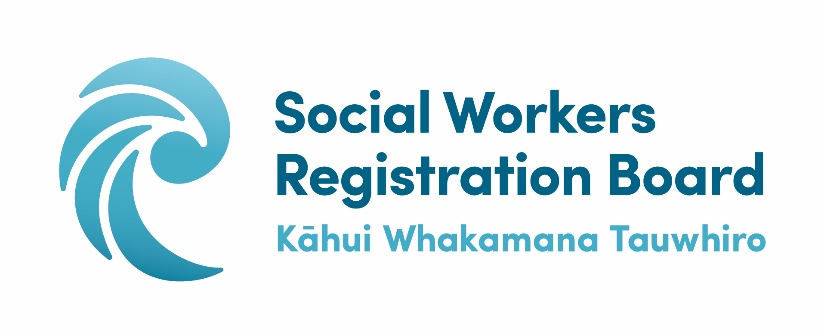 Authorised Employer Agreement – Social Worker ListPlease enter the details below:Organisation Contact nameContact emailSocial Worker NameRegistration Number(if known)Branch (if applicable)